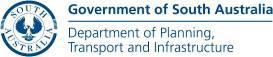 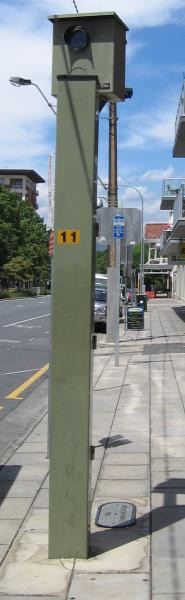 CODELTDESCRIPTIONTop of signMODELXSURVEYTINNABLENODIRECTIONALLOCATION INFORMATIONCOMMENTSLocate PSPA point string for steel poles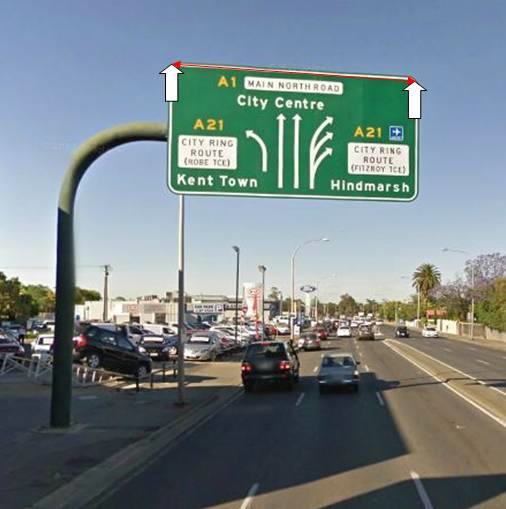 CODELUDESCRIPTIONBottom of signMODELXSURVEYTINNABLENODIRECTIONALLOCATION INFORMATIONCOMMENTSLocate PSPA point string for steel poles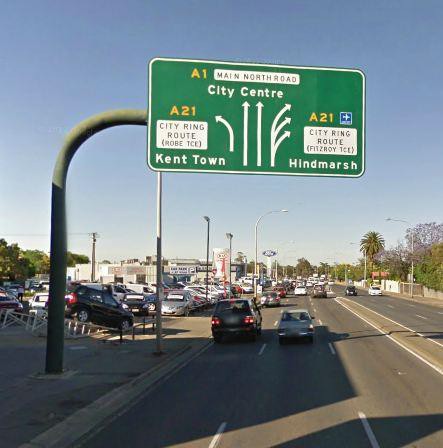 CODEORDESCRIPTIONLighting OutreachMODELSERVICES ASSETTINNABLENODIRECTIONALLOCATION INFORMATIONLocate at base and extent of spigotCOMMENTSSee below for examples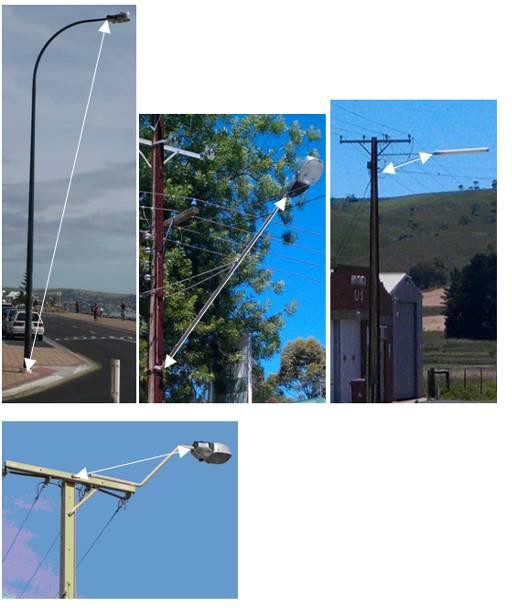 NOTE: Bases of lights are coded as either, Steel Pole (PLPO) , Wooden Pole (PWPA) or Stobie Pole (PSTA)NOTE: Bases of lights are coded as either, Steel Pole (PLPO) , Wooden Pole (PWPA) or Stobie Pole (PSTA)CODEPCAMDESCRIPTIONCamera/ CCTVMODELSERVICES ASSETTINNABLENODIRECTIONALLOCATION INFORMATIONCOMMENTSLocate at bottom centreFIG 1.0	FIG 1.3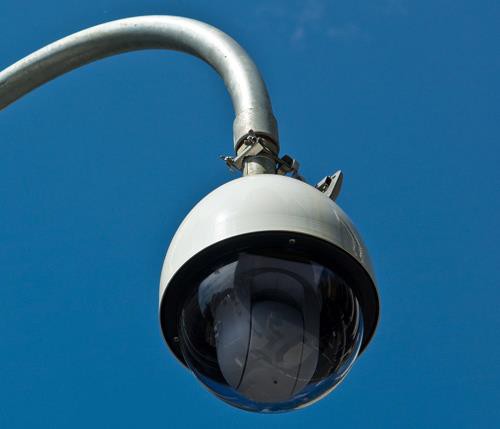 FIG 1.1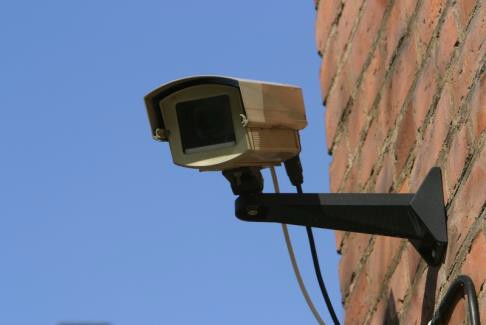 FIG 1.2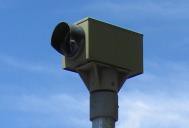 NOTE: survey base of Speed detection cameras as pole steel (PSPA)FIG 1.0	FIG 1.3FIG 1.1FIG 1.2NOTE: survey base of Speed detection cameras as pole steel (PSPA)CODEPCOMDESCRIPTIONCombination Light and Traffic LightMODELSERVICES ASSETTINNABLENODIRECTIONALLOCATION INFORMATIONLocate at baseCOMMENTS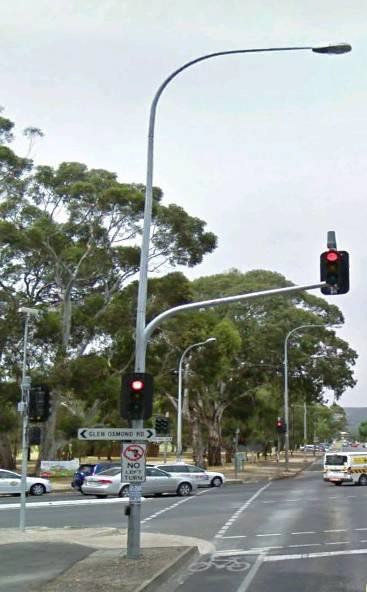 CODEPLPODESCRIPTIONLighting PoleMODELSERVICES ASSETTINNABLENODIRECTIONALLOCATION INFORMATIONLocate at baseCOMMENTS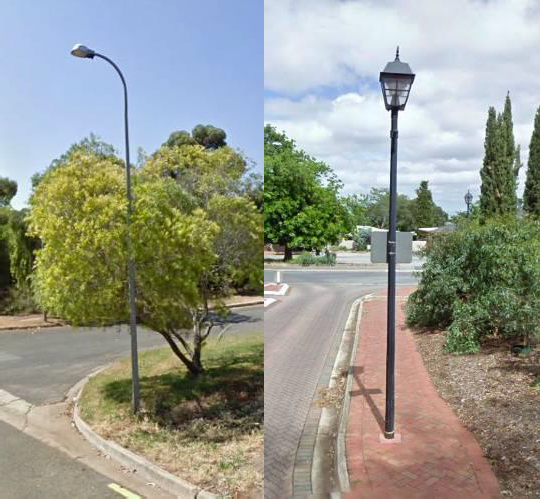 CODEPPLIDESCRIPTIONLighting LuminareMODELSERVICES ASSETTINNABLENODIRECTIONALLOCATION INFORMATIONCOMMENTSLocate at bottom centre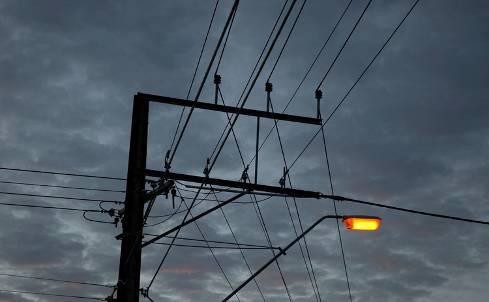 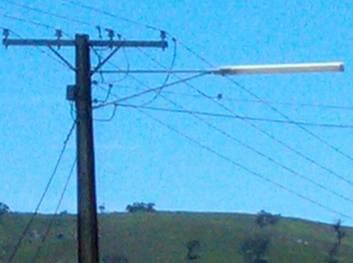 CODEPTLLDESCRIPTIONTraffic LightMODELSERVICES ASSETTINNABLENODIRECTIONALLOCATION INFORMATIONLocate at baseCOMMENTS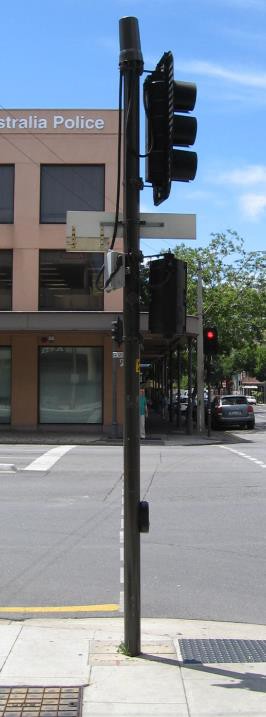 